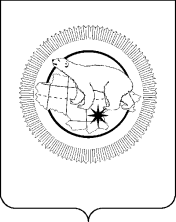 КОМИТЕТ ГОСУДАРСТВЕННОГО РЕГУЛИРОВАНИЯ ЦЕН И ТАРИФОВ ЧУКОТСКОГО АВТОНОМНОГО ОКРУГАПОСТАНОВЛЕНИЕ  от 20 мая 2016 года № 1г. АнадырьОб  утверждении Административного регламента Комитета государственного регулирования цен и тарифов Чукотского автономного округа по предоставлению государственной услуги «Государственное регулирование цен и тарифов»В соответствии с Федеральным законом от 27 июля 2010 года № 210-ФЗ «Об организации предоставления государственных и муниципальных услуг», Постановлением Правительства Чукотского автономного округа от 12 февраля 2016 года № 65 «О разработке и утверждении административных регламентов исполнения государственных функций и административных регламентов предоставления государственных услуг», Комитет государственного регулирования цен и тарифов Чукотского автономного округа п о с т а н о в л я е т:1. Утвердить  прилагаемый Административный регламент Комитета государственного регулирования цен и тарифов Чукотского автономного округа по предоставлению государственной услуги «Государственное регулирование цен и тарифов».2. Контроль за исполнением настоящего постановления оставляю за собой.Административный регламент
Комитета государственного регулирования цен и тарифов Чукотского автономного округа по предоставлению государственной услуги «Государственное регулирование цен и тарифов»
1. Общие положения1.1. Административный регламент Комитета государственного регулирования цен и тарифов Чукотского автономного округа по предоставлению государственной услуги «Государственное регулирование цен и тарифов» (далее - Административный регламент) разработан в целях повышения качества и доступности предоставления государственной услуги по государственному регулированию цен и тарифов (далее - государственная услуга) и устанавливает стандарт предоставления государственной услуги, состав, последовательность и сроки выполнения административных процедур (административных действий), требования к порядку их выполнения, формы контроля за исполнением Административного регламента, досудебный (внесудебный) порядок обжалования решений и действий (бездействия) органа, предоставляющего государственную услугу, а также должностных лиц.1.2. На предоставление государственной услуги имеют право юридические и физические лица, в отношении которых в соответствии с законодательством Российской Федерации осуществляется государственное регулирование тарифов.1.3. В качестве заявителей с заявлением о предоставлении государственной услуги имеют право обратиться лица, указанные в пункте 1.2 настоящего раздела, а также их представители (далее - заявители).2. Стандарт предоставления государственной услуги2.1. Наименование государственной услугиГосударственная услуга, предоставляемая в рамках настоящего Административного регламента, именуется «Государственное регулирование цен и тарифов».2.2. Наименование органа, предоставляющего государственную услугуПредоставление государственной услуги осуществляется Комитетом государственного регулирования цен и тарифов Чукотского автономного округа (далее - Комитет).2.3. Результат предоставления государственной услугиРезультатом предоставления государственной услуги является одно из следующих действий:принятие решения об установлении тарифов;отказ в открытии дела по установлению тарифов.Предоставление государственной услуги заканчивается направлением заявителю:копии постановления Правления Комитета об установлении тарифов с копией протокола (выпиской из протокола) заседания Правления Комитета;извещения об отказе в открытии дела по установлению тарифов.2.4. Сроки предоставления государственной услуги2.4.1. Открытие дела об установлении тарифов, либо принятие решения об отказе в открытии дела - в течение 14 дней с даты регистрации представленных документов, необходимых для предоставления государственной услуги, а в случае обращения заявителя с предложением об установлении тарифов в сфере теплоснабжения - не позднее 10 рабочих дней с даты регистрации представленных документов.2.4.2. Направление заявителю извещения об открытии дела об установлении тарифов либо об отказе в открытии дела - в течение 14 дней с даты регистрации представленных документов, а в организации коммунального комплекса - в течение 10 рабочих дней с даты регистрации представленных документов.2.4.3. Установление:1) тарифов в электроэнергетике - в сроки, определенные Постановлением Правительства Российской Федерации от 29 декабря 2011 года № 1178 «О ценообразовании в области регулируемых цен (тарифов) в электроэнергетике» (до начала очередного финансового года);2) тарифов в сфере теплоснабжения - в сроки, определенные Постановлением Правительства Российской Федерации от 22 октября 2012 года № 1075 «О ценообразовании в сфере теплоснабжения» (до начала очередного периода регулирования, но не позднее 20 декабря года, предшествующего очередному расчетному периоду регулирования);3) тарифов в сфере водоснабжения и водоотведения - в сроки, определенные Постановлением Правительства Российской Федерации от 13 мая 2013 года № 406 «О государственном регулировании тарифов в сфере водоснабжения и водоотведения» (до начала очередного периода регулирования, но не позднее 20 декабря года, предшествующего очередному расчетному периоду регулирования);4) тарифов на товары и услуги организаций коммунального комплекса - в сроки, определенные Постановлением Правительства Российской Федерации от 14 июля 2008 года № 520 «Об основах ценообразования и порядке регулирования тарифов, надбавок и предельных индексов в сфере деятельности организаций коммунального комплекса» (не менее чем за один месяц до даты окончания текущего периода их действия);5) прочих тарифов, в отношении которых осуществляется государственное регулирование (далее - прочие тарифы), - не позднее двух месяцев с даты регистрации заявления организации, осуществляющей регулируемую деятельность.2.4.4. Для организаций, в отношении которых ранее не осуществлялось государственное регулирование, тарифы на очередной и (или) текущий периоды регулирования рассчитываются и устанавливаются независимо от сроков подачи материалов в течение 30 дней с даты поступления предложения об установлении тарифов и необходимых обосновывающих материалов в полном объеме. По решению Комитета данный срок может быть продлен не более чем на 30 дней.2.4.5. Направление заявителю постановления Правления Комитета об установлении тарифов с копией протокола (выпиской из протокола) заседания Правления Комитета:1) при установлении тарифов в электроэнергетике - в течение семи дней со дня принятия решения;2) при установлении тарифов в сфере теплоснабжения - в течение пяти рабочих дней со дня принятия решения (но не позднее 21 декабря года, предшествующего очередному периоду регулирования);3) при установлении тарифов в сфере водоснабжения и водоотведения - в течение семи рабочих дней со дня принятия решения (но не позднее 21 декабря года, предшествующего очередному периоду регулирования);4) при установлении тарифов на товары и услуги организаций коммунального комплекса - в течение пяти рабочих дней со дня принятия решения;5) при установлении тарифов в прочих сферах деятельности, - в течение семи рабочих дней со дня принятия решения.2.4.6. Сроки прохождения отдельных административных процедур, необходимых для исполнения государственной услуги, указаны также в разделе 3 настоящего Административного регламента.2.5. Правовые основания для предоставления государственной услугиПредоставление государственной услуги осуществляется в соответствии с:Федеральным законом от 17 августа 1995 года № 147-ФЗ «О естественных монополиях» (Собрание законодательства Российской Федерации, 1995, № 34, ст. 3426);Федеральным законом от 24 июня 1998 года № 89-ФЗ «Об отходах производства и потребления» (Собрание законодательства Российской Федерации, 1998, № 26, ст. 3009);Федеральным законом от 26 марта 2003 года № 35-ФЗ «Об электроэнергетике» (Собрание законодательства Российской Федерации, 2003, № 13, ст. 1177);Федеральным законом от 30 декабря 2004 года № 210-ФЗ «Об основах регулирования тарифов организаций коммунального комплекса» (Собрание законодательства Российской Федерации, 2005, № 1 (часть I), ст. 36);Федеральным законом от 7 декабря 2011 года № 416-ФЗ «О водоснабжении и водоотведении» (Собрание законодательства Российской Федерации, 2012, № 50, ст. 7358);Федеральным законом от 27 июля 2010 года № 190-ФЗ «О теплоснабжении» (Собрание законодательства Российской Федерации, 2010, № 31, ст. 4159);Федеральным законом от 27 июля 2010 года № 210-ФЗ «Об организации предоставления государственных и муниципальных услуг» (далее - Федеральный закон «Об организации предоставления государственных и муниципальных услуг») («Российская газета», 30.07.2010 г., № 168);Постановлением Правительства Российской Федерации от 7 марта 1995 года № 239 «О мерах по упорядочению государственного регулирования цен (тарифов)» (Собрание законодательства Российской Федерации, 1995, № 11, ст. 997);Постановлением Правительства Российской Федерации от 5 ноября 2003 года № 674 «О порядке рассмотрения разногласий, возникающих между органами исполнительной власти субъектов Российской Федерации в области государственного регулирования тарифов, организациями, осуществляющими регулируемые виды деятельности, и потребителями» (Собрание законодательства Российской Федерации, 2003, № 45, ст. 4392);Постановлением Правительства Российской Федерации от 7 апреля 2007 года № 208 «О порядке рассмотрения разногласий, возникающих между органами, осуществляющими регулирование тарифов и надбавок на товары и услуги организаций коммунального комплекса, и организациями коммунального комплекса» (Собрание законодательства Российской Федерации, 2007, № 16, ст. 1912);Постановлением Правительства Российской Федерации от 12 октября 2007 года № 669 «О правилах рассмотрения в досудебном порядке споров, связанных с установлением и (или) применением регулируемых цен (тарифов)» (Собрание законодательства Российской Федерации, 2007, № 43, ст. 5197);Постановлением Правительства Российской Федерации от 23 апреля 2008 года № 293 «О государственном регулировании и контроле цен (тарифов, сборов) на услуги субъектов естественных монополий в транспортных терминалах, портах, аэропортах и услуги по использованию инфраструктуры внутренних водных путей» (Собрание законодательства Российской Федерации, 2008, № 17, ст. 1887);Постановлением Правительства Российской Федерации от 14 июля 2008 года № 520 «Об основах ценообразования и порядке регулирования тарифов, надбавок и предельных индексов в сфере деятельности организаций коммунального комплекса» (Собрание законодательства Российской Федерации, 2008, № 29 (часть II), ст. 3518);Постановлением Правительства Российской Федерации от 10 декабря 2008 года № 950 «Об участии органов исполнительной власти субъектов Российской Федерации в области государственного регулирования тарифов в осуществлении государственного регулирования и контроля деятельности субъектов естественных монополий» (Собрание законодательства Российской Федерации, 2008, № 50, ст. 5971);Постановлением Правительства Российской Федерации от 20 июля 2011 года № 583 «О порядке рассмотрения разногласий, возникающих между органами регулирования цен (тарифов) в сфере теплоснабжения и организациями, осуществляющими регулируемые виды деятельности в сфере теплоснабжения, в связи с выбором метода регулирования цен (тарифов)» (Собрание законодательства Российской Федерации, 2011, № 30 (часть II), ст. 4640);Постановлением Правительства Российской Федерации от 29 декабря 2011 года № 1178 «О ценообразовании в области регулируемых цен (тарифов) в электроэнергетике» (Собрание законодательства Российской Федерации, 2012, № 4, ст. 504);Постановлением Правительства Российской Федерации от 22 октября 2012 года № 1075 «О ценообразовании в сфере теплоснабжения» (Собрание законодательства Российской Федерации, 2012, № 44, ст. 6022);Постановлением Правительства Российской Федерации от 13 мая 2013 года № 406 «О государственном регулировании тарифов в сфере водоснабжения и водоотведения» (Собрание законодательства Российской Федерации, 2013, № 20, ст. 2500);Приказом Федеральной службы по тарифам от 7 июня 2013 года № 163 «Об утверждении Регламента открытия дел об установлении регулируемых цен (тарифов) и отмене регулирования тарифов в сфере теплоснабжения» («Российская газета», 2013, № 160);Приказом Федеральной службы по тарифам от 28 марта 2013 года № 313-э «Об утверждении Регламента установления цен (тарифов) и (или) их предельных уровней, предусматривающего порядок регистрации, принятия к рассмотрению и выдачи отказов в рассмотрении заявлений об установлении цен (тарифов) и (или) их предельных уровней и формы принятия решения органом исполнительной власти субъекта Российской Федерации в области государственного регулирования тарифов)» («Российская газета», 2013, № 111).Постановлением Правительства Чукотского автономного округа от 5 июня 2006 года № 108 «О государственном регулировании цен и тарифов в Чукотском автономном округе» (газета «Крайний Север», № 22 (1522) от 09.06.2006);Постановлением Правительства Чукотского автономного округа от 7 июня 2007 года № 75 «Об утверждении структуры, предельной штатной численности и Положения о Комитете государственного регулирования цен и тарифов Чукотского автономного округа в новой редакции» («Ведомости» № 22/1 (298/1) - приложение к газете «Крайний Север» № 22 (1573) от 08.06.2007).2.6. Исчерпывающий перечень документов, необходимых для предоставления государственной услуги2.6.1. Для установления тарифов организация, осуществляющая регулируемую деятельность, представляет в Комитет предложение об установлении тарифов, которое состоит из заявления регулируемой организации об установлении тарифов и необходимых материалов, перечень которых утвержден Приложением 1 к настоящему Административному регламенту.Заявление подписывается руководителем или иным уполномоченным в соответствии с законодательством Российской Федерации лицом организации, осуществляющей регулируемую деятельность, и заверяется печатью заявителя.В заявлении указываются:а) при представлении предложения об установлении тарифов в электроэнергетике:сведения об организации, направившей заявление (наименование и реквизиты организации, юридический и почтовый адрес, адрес электронной почты, контактные телефоны и факс, фамилия, имя, отчество руководителя организации);основания, по которым заявитель обратился в регулирующий орган для установления тарифов;требование, с которым заявитель обратился;б) при представлении предложения об установлении тарифов в сфере теплоснабжения:сведения об организации, направившей заявление (наименование и реквизиты, местонахождение, адрес электронной почты, контактные телефоны и факс, фамилия, имя, отчество руководителя организации, сведения об идентификационном номере налогоплательщика (ИНН) и коде причины постановки на учет (КПП));основания, по которым заявитель обратился в орган регулирования для установления тарифов;опись прилагаемых к заявлению документов и материалов.Организации, осуществляющие деятельность в сфере теплоснабжения дополнительно представляют заявление о выборе метода регулирования тарифов.в) при представлении предложения об установлении тарифов в сфере водоснабжения и водоотведения:сведения о регулируемой организации, направившей заявление об установлении тарифов:фирменное наименование заявителя - юридического лица (согласно уставу регулируемой организации), фамилия, имя и отчество руководителя регулируемой организации;основной государственный регистрационный номер регулируемой организации, дата его присвоения и наименование органа, принявшего решение;о регистрации юридического лица (согласно свидетельству о государственной регистрации в качестве юридического лица);почтовый адрес, адрес фактического местонахождения органов управления регулируемой организации, контактные телефоны, а также (при наличии) официальный сайт в информационно-телекоммуникационной сети «Интернет» и адрес электронной почты;индивидуальный номер налогоплательщика (ИНН) и код причины постановки на налоговый учет (КПП);основания, по которым заявитель обратился в орган регулирования тарифов для установления тарифов;метод регулирования тарифов, который регулируемая организация считает необходимым применить при регулировании тарифов на ее товары (работы, услуги);опись прилагаемых к заявлению документов и материалов.г) при представлении предложения об установлении тарифов в прочих сферах деятельности регулируемых организаций:сведения об организации, направившей заявление (наименование и реквизиты организации, юридический и почтовый адрес, адрес электронной почты, контактные телефоны и факс, фамилия, имя, отчество руководителя организации);основания, по которым заявитель обратился в регулирующий орган для установления тарифов;Организации коммунального комплекса дополняют заявление об установлении тарифов на товары и услуги на последующий период регулирования предложением об избрании метода регулирования и обоснованием целесообразности его применения.2.6.2. К заявлению прилагаются необходимые документы, перечисленные в приложении 1 к настоящему Административному регламенту. Указанные документы и заявление представляются заявителем самостоятельно. Заявление и пакет документов об установлении цен (тарифов) представляется в орган регулирования руководителем регулируемой организации или иным уполномоченным лицом либо направляется заказным письмом с уведомлением о вручении.2.6.3. Документы представляются на бумажном носителе с дублированием их содержания в электронном виде. Документы, содержащие коммерческую тайну, должны иметь соответствующий гриф.2.7. Исчерпывающий перечень оснований для отказа в приеме документов, необходимых для предоставления государственной услугиИсчерпывающим перечнем оснований для отказа в приеме документов, необходимых для предоставления государственной услуги, являются:1) обращение с заявлением о предоставлении государственной услуги в пользу лица, не относящегося к категории лиц, указанных в пункте 1.2 раздела 1 настоящего Административного регламента;2) обращение с заявлением о предоставлении государственной услуги лица, не относящегося к категории лиц, указанных в пункте 1.3 раздела 1 настоящего Административного регламента;3) обращение заявителя за государственной услугой, не предусмотренной настоящим Административным регламентом;4) непредставление организацией коммунального комплекса в установленный Комитетом срок всех документов, предусмотренных настоящим Административным регламентом.2.8. Исчерпывающий перечень оснований для отказа в предоставлении государственной услуги2.8.1. Исчерпывающим перечнем оснований для отказа в предоставлении государственной услуги являются:1) нарушение сроков обращения об установлении тарифов;2) наличие в представленных документах недостоверных или искаженных отчетных показателей, используемых при обосновании тарифов;3) отсутствие оснований для досрочного пересмотра тарифов, а также экономической необоснованности проектируемых тарифов;4) при представлении предложения об установлении тарифов в электроэнергетике - в случае, если заявитель не опубликовал предложение о размере цен (тарифов).2.8.2. Отказ в предоставлении государственной услуги и возврат Комитетом заявления и приложенных к нему материалов на доработку не является препятствием для повторного обращения с заявлением об установлении тарифов после устранения заявителем причин, послуживших основанием для его возврата.2.9. Размер платы, взимаемой с заявителя при предоставлении государственной услуги и способы ее взиманияГосударственная услуга предоставляется бесплатно.2.10. Максимальные сроки ожидания в очередиМаксимальный срок ожидания в очереди не должен превышать:1) для предоставления государственной услуги - 15 минут;2) при получении результата предоставления государственной услуги на руки - 10 минут.2.11. Срок регистрации запроса заявителя о предоставлении государственной услугиЗаявление и прилагаемые к нему документы регистрируются в день их поступления в Комитет.2.12. Требования к местам предоставления государственной услугиМеста, в которых предоставляется государственная услуга, оснащаются средствами пожаротушения и оказания первой медицинской помощи.Помещение, в котором предоставляется государственная услуга, содержит места для информирования, ожидания и приема заявителей.Места для информирования заявителей оборудуются информационными стендами.Места ожидания и приема заявителей оборудуются местами для сидения, а также столами для возможности оформления документов с наличием в указанных местах канцелярских принадлежностей.Рабочее место должностных лиц Комитета, предоставляющих государственную услугу, обеспечивается необходимым оборудованием (средствами электронно-вычислительной техники, средствами связи, включая информационно-телекоммуникационную сеть «Интернет»).Вход и передвижение по помещениям, в которых осуществляется прием и выдача документов, необходимых для предоставления государственной услуги, не должны создавать затруднений для лиц с ограниченными возможностями.Для обслуживания лиц с ограниченными возможностями создаются следующие условия:беспрепятственный доступ к объекту (зданию, помещению), в котором предоставляется услуга, а также беспрепятственное пользование средствами связи и информации;возможность входа и выхода с объекта (здания, помещения), в котором предоставляется услуга, в том числе с использованием кресла-коляски;сопровождение инвалидов, имеющих стойкие расстройства функции зрения и самостоятельного передвижения;надлежащее размещение оборудования и носителей информации, необходимых для обеспечения беспрепятственного доступа инвалидов к объекту (зданию, помещению), в котором предоставляется услуга, и к услуге с учётом ограничений их жизнедеятельности;места для информирования заявителей оборудуются информационными стендами, оформление визуальной, мультимедийной текстовой информации о порядке предоставления государственной услуги должно соответствовать оптимальному зрительному и слуховому восприятию этой информации заявителями и расположена с учётом доступности для заявителей, а также дублирование надписей, знаков и иной текстовой и графической информации знаками, выполненными рельефно-точечным шрифтом Брайля;допуск сурдопереводчика, тифлосурдопереводчика, допуск собаки-проводника при наличии документа, подтверждающего её специальное обучение;оказание работниками, предоставляющими государственную услугу населению, помощи инвалидам в преодолении барьеров, мешающих получению ими услуг наравне с другими лицами.Специалисты, государственные служащие, предоставляющие государственную услугу инвалидам, проходят инструктирование или обучение по вопросам, связанным с обеспечением доступности для инвалидов государственных услуг в соответствии с законодательством Российской Федерации и Чукотского автономного округа.2.13. Показатели доступности и качества государственной услуги2.13.1. Оценка доступности государственной услуги для заявителей включает в себя следующие показатели:1) режим работы Комитета, который должен быть удобен для заявителей;2) удаленность расположения места предоставления государственной услуги от потенциальных заявителей;3) информированность о правилах и порядке предоставления государственной услуги, что предусматривает требования к составу, месту и периодичности размещения информации о предоставляемой государственной услуге, а также информации, необходимой заявителям в связи с ее предоставлением, в том числе в информационно-телекоммуникационной сети «Интернет».2.13.2. Оценка качества государственной услуги для заявителей включает в себя следующие показатели:1) материально-техническое обеспечение предоставления государственной услуги, которое содержит требования к:зданиям и прилегающей территории;помещениям;обеспеченности мебелью и оборудованием;обеспеченности иным имуществом, необходимым для предоставления государственной услуги на высоком качественном уровне;2) уровень кадрового обеспечения предоставления государственной услуги, который содержит требования к:численности персонала, участвующего в предоставлении государственной услуги, в том числе в соотношении с численностью заявителей;уровню квалификации персонала, участвующего в предоставлении государственной услуги;периодичности проведения мероприятий по повышению квалификации персонала, участвующего в предоставлении государственной услуги;3) учет мнения заявителей, который осуществляется по результатам:анкетных опросов;рассмотрения обращений поступивших почтовой связью, электронной почтой.2.14. Порядок информирования о правилах предоставления государственной услуги2.14.1. Информация о месте нахождения, графике работы, часах приема заявителей должностными лицами Комитета, а также консультации, в том числе о ходе предоставления государственной услуги, предоставляются при обращении по следующим номерам контактных телефонов, почтовым адресам и адресам электронной почты:689000, Чукотский автономный округ, г. Анадырь, ул. Отке, д. 4,номер телефона (42722) 6-35-27, факса: (42722) 2-05-46;адрес электронной почты: rek@rgcost.chukotka-gov.ruСведения о номерах телефонов и адресах электронной почты должностных лиц и структурных подразделений Комитета указаны в приложении 2 к настоящему Административному регламенту.2.14.2. Информирование и консультирование заинтересованных лиц по вопросам предоставления государственной услуги осуществляется ежедневно в рабочие дни с понедельника по четверг включительно с 09.00 до 18.00, в пятницу - с 9.00 до 17.45, перерыв на обед - с 12.45 до 14.30 посредством телефонной, факсимильной, почтовой связи, электронной почты. Информирование осуществляется также посредством размещения необходимой информации на информационном стенде и в информационно-телекоммуникационной сети Интернет.Личный прием осуществляется должностными лицами Комитета, Председателем Комитета еженедельно в среду с 15.00 до 18.00, за исключением праздничных дней.2.14.3. Информация по вопросам предоставления государственной услуги, а также информация, указанная в пункте 2.14.1 настоящего подраздела, размещается в информационно-телекоммуникационной сети Интернет на официальном сайте Чукотского автономного округа по адресу: www.чукотка.рф --> Приоритетные направления --> Административная реформа --> Административные регламенты.2.15. Иные требования, в том числе учитывающие особенности предоставления государственной услуги в многофункциональном центре предоставления государственных и муниципальных услуг и особенности предоставления государственной услуги в электронной формеИных требований, в том числе учитывающих особенности предоставления государственной услуги в многофункциональном центре предоставления государственных и муниципальных услуг и особенности предоставления государственной услуги в электронной форме, не предусмотрено.3. Административные процедуры предоставления государственной услуги3.1. Состав и последовательность административных процедурПредоставление государственной услуги включает в себя следующие административные процедуры:1) прием, проверка и регистрация заявления и документов на установление тарифов;2) рассмотрение заявления и документов ответственным должностным лицом Комитета;3) осуществление необходимых проверок и экспертиз;4) принятие решения об установлении тарифов;5) доведение решения до заявителя.3.2. Прием, проверка и регистрация заявления и документов на установление тарифов3.2.1. Основанием для начала административной процедуры является поступление в Комитет заявления заявителя об установлении на последующий период регулирования:1) тарифов на электрическую энергию (мощность) и на услуги, оказываемые на розничном рынке электрической энергии;2) размера платы за технологическое присоединение к электрическим сетям;3) тарифов в сфере теплоснабжения;4) тарифов в сфере водоснабжения и водоотведения;5) тарифов на товары (услуги) организаций коммунального комплекса;6) тарифов на погрузку и выгрузку грузов, на хранение грузов, на услуги буксиров в морских портах;7) аэропортовых сборов и тарифов на услуги в аэропортах;8) размера платы за технологическое присоединение газоиспользующего оборудования к газораспределительным сетям;9) размера платы за перемещение и хранение задержанных транспортных средств на специализированных стоянках;10) ставок для определения размера платы за проведение технической инвентаризации жилищного фонда;11) наценки на продукцию (товары), реализуемую на предприятиях общественного питания при общеобразовательных школах, профтехучилищах, средних специальных учебных заведениях;3.2.2. Материалы с сопроводительным письмом на фирменном бланке организации, подписанным руководителем организации или замещающим его должностным лицом, регистрируются в приемной Комитета в день получения (за исключением организаций коммунального комплекса). При этом им присваивается регистрационный номер, указывается дата получения, ставится штамп Комитета.В случае представления организацией коммунального комплекса не всех документов, предусмотренных настоящим Административным регламентом, Комитет устанавливает срок не менее пяти рабочих дней для представления всех документов. В случае если в установленный срок организация коммунального комплекса не представила эти документы, Комитет отказывает этой организации в рассмотрении представленных документов и в течение 10 рабочих дней с даты окончания указанного срока направляет ей копию своего решения.В случае представления организацией коммунального комплекса всех документов, предусмотренных настоящим Административным регламентом, Комитет регистрирует эти документы в день поступления.3.2.3. Заявления об открытии дела дополнительно регистрируются в специальном журнале с присвоением сквозного порядкового номера.3.2.4. Регистрация заявления и документов на установление тарифов осуществляется должностным лицом Комитета, ответственным за делопроизводство.3.2.5. После регистрации пакет документов, представленный заявителем, направляется Председателю Комитета для визирования. Срок визирования Председателем Комитета не должен превышать одного рабочего дня.3.2.6. Результатом выполнения административной процедуры является регистрация заявления заявителя с прилагаемыми материалами и подготовка их к передаче на рассмотрение.3.3. Рассмотрение заявления и документов ответственным должностным лицом Комитета3.3.1. Комитет в течение 14 дней с даты регистрации проводит анализ представленных документов. По результатам рассмотрения Председатель Комитета (лицо, исполняющее обязанности Председателя) принимает решение об открытии дела об установлении тарифов, либо об отказе в открытии дела.3.3.2. Для организации рассмотрения дела об установлении тарифов, указанных в пункте 3.2.1 подраздела 3.2 настоящего раздела, открываемого по заявлениям, Председатель Комитета издает приказ о назначении уполномоченного по делу из числа должностных лиц Комитета (далее - специалист Комитета).3.3.3. В случае представления заявителями (кроме организаций коммунального комплекса) не всех документов, предусмотренных настоящим Административным регламентом, Комитет устанавливает срок не менее пяти рабочих дней для представления всех документов. В случае если в установленный срок заявитель не представил эти документы, Комитет отказывает заявителю в рассмотрении представленных документов и в течение 14 дней с даты регистрации представленных документов направляет заявителю заявление и документы с разъяснением оснований, по которым они возвращены.3.3.4. При наличии в представленных документах оснований для отказа в предоставлении государственной услуги, предусмотренных пунктом 2.8.1 подраздела 2.8 раздела 2 настоящего Административного регламента, специалист Комитета готовит уведомление заявителю об отказе в предоставлении государственной услуги, с указанием причин отказа, а также разъяснением порядка обжалования вынесенного решения в соответствии с законодательством Российской Федерации.3.3.5. При отсутствии оснований для отказа в предоставлении государственной услуги Комитет направляет организации, осуществляющей регулируемую деятельность, извещение об открытии дела об установлении тарифов с указанием должности, фамилии, имени и отчества должностного лица, назначенного уполномоченным по делу.3.3.6. Критерием принятия решения в ходе административной процедуры является:1) при подписании Председателем Комитета (лицом, исполняющим обязанности Председателя) извещения об открытии дела об установлении тарифов - отсутствие оснований, предусмотренных пунктом 2.8.1 подраздела 2.8 раздела 2 настоящего Административного регламента;2) при подписании Председателем Комитета (лицом, исполняющим обязанности Председателя) извещения об отказе в открытии дела - наличие оснований для отказа, предусмотренных пунктом 2.8.1 подраздела 2.8 раздела 2 настоящего Административного регламента.3.3.7. Результатами административной процедуры являются:1) извещение об открытии дела об установлении тарифов;2) извещение об отказе в открытии дела.3.3.8. Общий срок административной процедуры - направление заявителю извещения об открытии дела об установлении тарифов либо об отказе в открытии дела - в течение 14 дней с даты регистрации представленных документов, а в организации коммунального комплекса - в течение 10 рабочих дней с даты регистрации представленных документов.3.4. Осуществление необходимых проверок и экспертиз3.4.1. Уполномоченные должностные лица Комитета проводят экспертизу предложений об установлении тарифов и оформляют экспертное заключение. Срок проведения экспертизы составляет:при установлении тарифов в электроэнергетике, сфере теплоснабжения, в сфере водоснабжения и водоотведения - не более шести месяцев;при установлении тарифов на товары и услуги организаций коммунального комплекса, тарифов в прочих сферах деятельности - не более двух месяцев.Для организаций, в отношении которых ранее не осуществлялось государственное регулирование, срок проведения экспертизы не может превышать 30 дней с даты поступления предложения об установлении тарифов и необходимых обосновывающих материалов в полном объеме. По решению Комитета данный срок может быть продлен не более чем на 30 дней.3.4.2. Комитет при необходимости запрашивает дополнительные материалы, указав форму их представления и требования к ним.3.4.3. В случае сложности соответствующей экспертной работы Комитет привлекает независимых экспертов (при наличии у Комитета соответствующих источников финансирования) для проведения экспертизы предложений об установлении цен (тарифов, наценок, надбавок, предельных индексов, ставок платы).3.4.4. К делу об установлении тарифов приобщается экспертное заключение Комитета, а также при наличии экспертные заключения, представленные независимыми экспертами, организациями, осуществляющими регулируемую деятельность, потребителями и (или) иными заинтересованными организациями. Эти экспертные заключения являются дополнительными материалами и представляются в регулирующий орган.Общий срок административной процедуры предусмотрен пунктом 3.4.1 настоящего подраздела.3.5. Принятие решения об установлении тарифов 3.5.1. Решение об установлении тарифов принимается на заседании Правления Комитета.3.5.2. Заседание Правления Комитета проводится Председателем Правления, а в случае его отсутствия - заместителем председателя Правления, исполняющим обязанности Председателя.3.5.3. Заседание Правления Комитета по рассмотрению дел об установлении тарифов считается правомочным, если в нем участвуют более половины членов Правления.3.5.4. Рассмотрение дела об установлении тарифов на Правлении Комитета осуществляется в присутствии полномочных представителей организации, осуществляющей регулируемую деятельность, которая не менее чем за 2 дня (в сфере электроэнергетики – за 10 дней) до рассмотрения дела об установлении тарифов извещается (с подтверждением получения извещения) о дате, времени и месте заседания Правления.3.5.5. Не позднее, чем за один день до заседания Правления Комитета организация, осуществляющая регулируемую деятельность, должна быть ознакомлена с материалами заседания об установлении тарифов, включая проект постановления.3.5.6. В случае отсутствия на заседании Правления Комитета по уважительной причине официальных представителей организации, осуществляющей регулируемую деятельность, Правление имеет право отложить рассмотрение на срок, определяемый Правлением. В случае повторного отсутствия указанных представителей рассмотрение дела проводится без их участия.Неявка представителей организации, осуществляющей регулируемую деятельность, надлежащим образом извещенной о дате, времени и месте рассмотрения дела, без уважительной причины не является препятствием к рассмотрению дела.3.5.7. На заседание Правления при рассмотрении дела об установлении тарифов при необходимости приглашаются заинтересованные лица.3.5.8. Правление Комитета рассматривает все вопросы, относящиеся к компетенции Комитета, и принимает коллегиальные решения на своих заседаниях простым большинством голосов. При голосовании Председатель Правления Комитета имеет один голос. При равенстве голосов "за" и "против" голос Председателя Правления считается решающим.3.5.9. Во время проведения заседания Правления Комитета ведется протокол, который подписывается членами Правления Комитета и утверждается председательствующим.3.5.10. Открывая заседание, председательствующий извещает членов Правления о правомочности заседания, оглашает повестку дня, представляет экспертов и представителей регулируемой организации.Уполномоченное должностное лицо по делу кратко докладывает о содержании представленных документов и об их соответствии установленным требованиям.Представитель регулируемой организации излагает существо дела и отвечает на вопросы.Оглашаются экспертные заключения.По желанию представителя регулируемой организации ему может быть предоставлено слово для ответа после изложения экспертного заключения.В случае если организация, осуществляющая регулируемую деятельность, представит обоснованное заключение о низком качестве проведенной экспертизы либо недостоверности ее результатов, Правление Комитета принимает решение о проведении повторной экспертизы другими экспертами. При этом срок рассмотрения дела продлевается не более чем на 30 дней.В дискуссии по делу имеют право выступать все присутствующие на заседании.По окончании дискуссии представителю регулируемой организации предоставляется заключительное слово для ответа на возникшие в ходе дискуссии вопросы и дачи дополнительных разъяснений.Члены Правления Комитета обсуждают проект решения по рассматриваемому вопросу.Проводится голосование членов Правления Комитета о принятии проекта решения за основу, об изменении или уточнении каждого пункта проекта решения. После этого проект решения ставится на голосование в целом.Члены Правления имеют право на особое мнение по рассматриваемым вопросам, которое вносится в протокол заседания Правления.3.5.11. Решение об установлении тарифов оформляется в форме постановления Правления Комитета.3.6. Доведение решения до заявителя3.6.1. Постановление Правления Комитета об установлении тарифов публикуется в приложении «Ведомости» к газете «Крайний Север»,  размещается на официальном сайте Чукотского автономного округа в информационно-коммуникационной сети «Интернет, в справочно-информационных правовых системах «Консультант Плюс» и «Гарант».3.6.2. Уполномоченное должностное лицо по делу, по согласованию с Председателем Комитета, определяет круг лиц, до которых должно быть доведено постановление Правления Комитета, и передает список в приемную Комитета для рассылки.3.6.3. Ответственное должностное лицо Комитета направляет заявителю копию постановления Правления Комитета об установлении тарифов с копией протокола (выпиской из протокола) заседания Правления Комитета в следующие сроки:1) при установлении тарифов в электроэнергетике - в течение семи дней со дня принятия решения;2) при установлении тарифов в сфере теплоснабжения - в течение пяти рабочих дней со дня принятия решения (но не позднее 21 декабря года, предшествующего очередному периоду регулирования);3) при установлении тарифов в сфере водоснабжения и водоотведения - в течение семи рабочих дней со дня принятия решения (но не позднее 21 декабря года, предшествующего очередному периоду регулирования);4) при установлении тарифов на товары и услуги организаций коммунального комплекса - в течение пяти рабочих дней со дня принятия решения;5) при установлении тарифов в прочих сферах деятельности - в течение семи рабочих дней со дня принятия решения.4. Формы контроля за исполнением Административного регламента4.1. Текущий контроль за исполнением настоящего Административного регламента осуществляется Председателем Комитета.Текущий контроль осуществляется в ходе исполнения настоящего Административного регламента путем проведения проверок текущей деятельности, соблюдения и исполнения должностными лицами Комитета положений настоящего Административного регламента, нормативных правовых актов Российской Федерации, устанавливающих требования к предоставлению государственной услуги.Текущий контроль осуществляется с периодичностью не реже одного раза в квартал.4.2. Контроль полноты и качества исполнения настоящего Административного регламента осуществляется Председателем Комитета в форме плановых (по завершению дела об установлении тарифов) и внеплановых (проводятся по конкретным обращениям заявителей) проверок.При проверке рассматриваются все вопросы, связанные с исполнением настоящего Административного регламента (комплексные проверки), или отдельные вопросы (тематические проверки).4.3. По результатам проведенных проверок, в случае выявления нарушения положений настоящего Административного регламента, виновные лица привлекаются к ответственности в соответствии с законодательством Российской Федерации о государственной гражданской службе.4.4. Должностные лица Комитета, ответственные за исполнение настоящего Административного регламента, несут персональную ответственность за соблюдение положений настоящего Административного регламента, Председатель Комитета, кроме того, несет персональную ответственность за принятие решений.Ответственность должностных лиц и специалистов закрепляется в их должностных регламентах в соответствии с требованиями законодательства Российской Федерации о государственной гражданской службе.4.5. В целях осуществления контроля со стороны заявителей, Комитетом проводятся опросы по вопросам удовлетворенности полнотой и качеством исполнения настоящего Административного регламента, соблюдения его положений, сроков и последовательности административных процедур (административных действий).5. Досудебный (внесудебный) порядок обжалования решений и действий (бездействия) Комитета, а также должностных лиц Комитета, принятых при предоставлении государственной услуги5.1. Заявители имеют право на обжалование решений и действий (бездействия) Комитета, его должностных лиц в ходе предоставления государственной услуги, в досудебном (внесудебном) порядке.5.2. Предметом досудебного (внесудебного) обжалования являются следующие решения и действия (бездействия):1) нарушения срока регистрации заявления о предоставлении государственной услуги;2) нарушения срока предоставления государственной услуги;3) требования у заявителя документов, не предусмотренных настоящим Административным регламентом;4) отказа в приеме документов, предоставление которых предусмотрено настоящим Административным регламентом;5) отказа в предоставлении государственной услуги по основаниям, не предусмотренным настоящим Административным регламентом;6) требования с заявителя при предоставлении государственной услуги платы;7) отказа в исправлении допущенных Комитетом опечаток и ошибок в выданных в результате предоставления государственной услуги документах либо нарушение установленного срока таких исправлений.5.3. Заявитель имеет право подать жалобу:1) в Правительство Чукотского автономного округа в случае обжалования решений и действий (бездействий) председателя Комитета;2) председателю Комитета в случае обжалования решений и действий (бездействий) должностных лиц Комитета.5.4. Жалоба подается заявителем в письменной форме на бумажном носителе, в электронной форме в Правительство Чукотского автономного округа, Комитет.Жалоба может быть направлена по почте, через многофункциональный центр, с использованием информационно-телекоммуникационной сети «Интернет», единого портала государственных и муниципальных услуг либо регионального портала государственных и муниципальных услуг, а также может быть принята при личном приеме заявителя.5.5. Жалоба должна содержать:1) наименование органа, предоставляющего государственную услугу, должностного лица органа, предоставляющего государственную услугу, либо государственного служащего, решения и действия (бездействие) которых обжалуются;2) фамилию, имя, отчество (последнее - при наличии), сведения о месте жительства заявителя - физического лица либо наименование, сведения о месте нахождения заявителя - юридического лица, а также номер (номера) контактного телефона, адрес (адреса) электронной почты (при наличии) и почтовый адрес, по которым должен быть направлен ответ заявителю;3) сведения об обжалуемых решениях и действиях (бездействии) органа, предоставляющего государственную услугу, должностного лица органа, предоставляющего государственную услугу, либо государственного служащего;4) доводы, на основании которых заявитель не согласен с решением и действием (бездействием) органа, предоставляющего государственную услугу, должностного лица органа, предоставляющего государственную услугу, либо государственного служащего. Заявителем могут быть представлены документы (при наличии), подтверждающие доводы заявителя, либо их копии.5.6. Жалоба, поступившая в Комитет подлежит рассмотрению должностным лицом, наделенным полномочиями по рассмотрению жалоб, в течение 15 рабочих дней со дня ее регистрации.В случаях обжалования отказа в приеме документов у заявителя, исправлении допущенных опечаток и ошибок, обжалования нарушения установленного срока таких исправлений жалоба подлежит рассмотрению в течение пяти рабочих дней со дня ее регистрации.5.7. Основания для приостановления и прекращения рассмотрения жалобы отсутствуют.5.8. Результатом рассмотрения жалобы является принятие одного из решений:1) удовлетворение жалобы, в том числе в форме отмены принятого решения, исправления допущенных опечаток и ошибок в выданных в результате предоставления государственной услуги документах, возврата заявителю денежных средств, взимание которых не предусмотрено нормативными правовыми актами Российской Федерации, нормативными правовыми актами Чукотского автономного округа, а также в иных формах;2) отказ в удовлетворении жалобы.5.9. Не позднее дня, следующего за днем принятия решения, указанного в пункте 5.8 настоящего раздела, заявителю в письменной форме и по желанию заявителя в электронной форме направляется мотивированный ответ о результатах рассмотрения жалобы.5.10. Заявитель вправе обжаловать решение по жалобе вышестоящим должностным лицам.5.11. Заявитель имеет право на получение информации и документов, необходимых для обоснования и рассмотрения жалобы.5.12. Информацию о порядке подачи и рассмотрения жалобы заявитель может получить на информационных стендах в местах предоставления государственной услуги и на личном приеме.Приложение 1к Административному регламентуКомитета государственного регулированияцен и тарифов Чукотского автономного округапо предоставлению государственной услуги«Государственное регулирование цен и тарифов»Перечень
документов, прилагаемых к заявлению об открытии дела по установлению тарифов (цен, наценок, надбавок, ставок платы)1. Электроэнергетика:1) баланс электрической энергии;2) баланс электрической мощности, в том числе информация об установленной, располагаемой и рабочей генерирующей мощности;3) баланс спроса и предложения в отношении тепловой энергии (для субъектов электроэнергетики, осуществляющих производство электрической и тепловой энергии в режиме комбинированной выработки);4) баланс производства тепловой мощности;5) бухгалтерская и статистическая отчетность за предшествующий период регулирования;6) расчет полезного отпуска электрической и тепловой энергии с обоснованием размера расхода электрической энергии на собственные и производственные нужды и на передачу (потери) по сетям (в части тепловой энергии для субъектов электроэнергетики, осуществляющих производство электрической и тепловой энергии в режиме комбинированной выработки);7) данные о структуре и ценах потребляемого топлива с учетом перевозки;8) расчет расходов и необходимой валовой выручки от осуществления регулируемой деятельности с приложением экономического обоснования исходных данных (с указанием применяемых норм и нормативов расчета), разработанного в соответствии с методическими указаниями, утверждаемыми Федеральной службой по тарифам;9) расчет тарифов на отдельные услуги, оказываемые на рынках электрической и тепловой энергии;10) инвестиционная программа (проект инвестиционной программы) с обоснованием потребности в средствах, необходимых для прямого финансирования и обслуживания заемного капитала;11) разработанные в соответствии с установленными требованиями программы энергосбережения в случаях, когда разработка таких программ предусмотрена законодательством Российской Федерации;12) оценка экономически не обоснованных расходов (доходов), расходов, не учтенных в составе тарифов, дохода, недополученного по независящим от регулируемой организации причинам в предшествующий период регулирования, которые были выявлены на основании официальной статистической и бухгалтерской отчетности или результатов проверки хозяйственной деятельности заявителей, в том числе дополнительно полученных сетевой организацией доходов, возникших в предшествующий период регулирования вследствие взыскания стоимости выявленного объема бездоговорного потребления электрической энергии с лиц, осуществляющих бездоговорное потребление электрической энергии;13) документы, подтверждающие осуществление (фактическое или планируемое) регулируемой деятельности, - документы, подтверждающиеправо собственности или иные законные основания владения в отношении объектов, используемых для осуществления деятельности, и (или) договоры на осуществление регулируемой деятельности;14) один из следующих документов, подтверждающих обязанность потребителя оплатить расходы сетевой организации, связанные с установкой для него приборов учета в соответствии с законодательством Российской Федерации об энергосбережении и о повышении энергетической эффективности:договор, регулирующий условия установки прибора учета электрической энергии, заключенный между потребителем услуг и сетевой организацией;вступившее в законную силу решение суда о принудительном взыскании расходов, связанных с установкой прибора учета электрической энергии;15) пояснительная записка с обоснованием причин изменения или установления тарифов на регулируемую деятельность.2. Технологическое присоединение к электрическим сетям по индивидуальному проекту:1) проект договора;2) индивидуальные технические условия, являющиеся неотъемлемым приложением к договору;3) калькуляция затрат на технологическое присоединение с выделением стоимости каждого мероприятия, необходимого для осуществления сетевой организацией технологического присоединения по индивидуальному проекту;4) расчет необходимой валовой выручки по технологическому присоединению с приложением экономического обоснования исходных данных (с указанием применяемых норм и нормативов расчета).3. Теплоснабжение:1) копии правоустанавливающих документов (копии гражданско-правовых договоров, концессионных соглашений), подтверждающих право собственности, иное законное право в отношении недвижимых объектов (зданий, строений, сооружений, земельных участков), используемых для осуществления регулируемой деятельности, права на которые не зарегистрированы в Едином государственном реестре прав на недвижимое имущество и сделок с ним (в случае если такие права зарегистрированы в указанном реестре, представляются сведения об этих зданиях, строениях, сооружениях, земельных участках);2) копии бухгалтерской и статистической отчетности за предшествующий расчетный период регулирования и на последнюю отчетную дату;3) расчет полезного отпуска тепловой энергии (мощности), теплоносителя с дифференциацией по видам с обоснованием размера расхода тепловой энергии, теплоносителя, горячей воды на передачу (потери) по сетям;4) данные о структуре и ценах, а также о калорийности потребляемого топлива и стоимости его доставки (перевозки) за предшествующий расчетный период регулирования и на расчетный период;5) расчет расходов и необходимой валовой выручки от регулируемой деятельности в сфере теплоснабжения с приложением экономического обоснования исходных данных (с указанием применяемых индексов, норм и нормативов расчета, предлагаемого метода регулирования тарифов, предлагаемых значений долгосрочных параметров регулирования, значений удельных переменных расходов, принятых в схеме теплоснабжения, в случае ее утверждения), разработанного в соответствии с методическими указаниями по расчету регулируемых цен (тарифов) в сфере теплоснабжения, утвержденными федеральным органом исполнительной власти в области государственного регулирования тарифов;6) расчет цен (тарифов);7) копия утвержденной инвестиционной программы (или проект инвестиционной программы) с обоснованием потребности в средствах, необходимых для прямого финансирования и обслуживания заемного капитала, и указанием источников финансирования инвестиционной программы;8) расчет выпадающих или дополнительно полученных в предшествующий расчетный период регулирования доходов, которые были выявлены на основании официальной статистической и бухгалтерской отчетности или результатов проверки хозяйственной деятельности регулируемых организаций, а также на основании договоров, заключенных в результате проведения торгов (если иное не предусмотрено методом регулирования тарифов);9) копии документов, подтверждающих проведение заявителем торгов (положение, извещение, документация о проведении торгов, протоколы, составляемые в ходе проведения торгов);10) копии договоров об осуществлении регулируемой деятельности (договоры теплоснабжения, и (или) договоры передачи тепловой энергии, теплоносителя, и (или) договоры поставки тепловой энергии, теплоносителя, и (или) договоры о поддержании резервной тепловой мощности, и (или) договоры о подключении);11) копия документа о назначении лица, имеющего право действовать от имени организации без доверенности;12) пояснительная записка с обоснованием причин изменения или установления тарифов на регулируемую деятельность.4. Водоснабжение и водоотведение:1) копии правоустанавливающих документов (копии гражданско-правовых договоров, концессионных соглашений), подтверждающих право собственности, иное законное основание для владения, пользования и распоряжения в отношении объектов недвижимости (зданий, строений, сооружений, земельных участков), используемых для осуществления регулируемой деятельности;2) копии решений об утверждении учетной политики с приложениями (включая утвержденный план счетов, содержащий перечень счетов и субсчетов синтетического и аналитического бухгалтерского учета);3) копия документа о назначении (выборе) лица, имеющего право действовать от имени организации без доверенности;4) копии бухгалтерской и статистической отчетности за предшествующий период регулирования и на последнюю отчетную дату;5) копия утвержденной производственной программы либо проект производственной программы с содержащимся в нем расчетом финансовых потребностей на реализацию производственной программы с обоснованием этих потребностей и с расшифровкой затрат, включенных в нее, по видам деятельности;6) расчет расходов на осуществление регулируемых видов деятельности и необходимой валовой выручки от регулируемой деятельности с приложением экономического обоснования исходных данных (с указанием применяемых индексов, норм и нормативов расчета, а также метода регулирования тарифов) и предлагаемых значений долгосрочных параметров регулирования;7) расчет размера тарифов;8) расчет объема оказываемых услуг отдельно по регулируемым видам деятельности, предусмотренным Федеральным законом «О водоснабжении и водоотведении», с обоснованием объемов собственного потребления воды и потерь при транспортировке воды по водопроводным (канализационным) сетям;9) копия утвержденной инвестиционной программы (при наличии);10) расчет определяемых в соответствии с Основами ценообразования дополнительно полученных доходов, и (или) недополученных доходов, и (или) экономически обоснованных расходов, не учтенных при установлении тарифов для регулируемой организации в предыдущем периоде регулирования (при наличии);11) копии документов, подтверждающих проведение заявителем закупки товаров (работ, услуг) в установленном законодательством порядке (положение о закупках, извещение о проведении закупок, документация о закупке, протоколы проведения закупок, составляемые в ходе проведения закупок);12) копии договоров о реализации товаров (работ, услуг), являющихся результатом осуществления регулируемой деятельности (в том числе договоры водоснабжения, водоотведения, договоры о подключении (технологическом присоединении), или реестр таких договоров - в случае если такие договоры утверждаются по единой форме, в том числе в соответствии с типовыми договорами, утверждаемыми Правительством Российской Федерации. В указанном реестре должны быть отражены сведения о лице, с которым заключен договор, предмете договора, дате заключения договора, сроке действия договора, объеме товаров (работ, услуг), реализуемых по договору;13) материалы, обосновывающие возникновение экономии средств, достигнутой регулируемой организацией в результате снижения расходов предыдущего долгосрочного периода регулирования и подтверждающие отсутствие снижения надежности и качества водоснабжения (водоотведения) и нарушения требований, установленных в инвестиционной и (или) производственной программах (при их наличии);14) копии договоров (с приложениями) о поставке материалов, сырья, топлива и других энергоресурсов, выполнении работ сторонними организациями, в том числе ремонтных работ подрядными организациями, об аренде имущества (оборудования, земельных участков) на очередной период регулирования;15) пояснительная записка с обоснованием причин изменения или установления тарифов на регулируемую деятельность.5. Коммунальный комплекс:1) производственная программа;2) расчет финансовых потребностей для реализации производственной программы с расшифровкой затрат по видам деятельности;3) расчет тарифов на товары и услуги организации коммунального комплекса по видам деятельности;4) бухгалтерская и налоговая отчетность за два предшествующих года или за период осуществления организацией регулируемой деятельности, если он составляет менее двух лет;5) отчет о доходах от реализации товаров и услуг по установленным тарифам на товары и услуги организации коммунального комплекса и расходах на реализацию производственной программы за два предшествующих года или за период осуществления организацией регулируемой деятельности, если он составляет менее двух лет (по видам деятельности);6) пояснительная записка с обоснованием причин изменения или установления тарифов на регулируемую деятельность.6. Морские порты:1) производственная программа по регулируемым видам деятельности;2) фактические показатели за предшествующий период регулирования;3) бухгалтерская, налоговая и статистическая отчетность за предшествующий период регулирования;4) расчет расходов на осуществление регулируемых видов деятельности и необходимой валовой выручки от регулируемой деятельности с приложением экономического обоснования исходных данных (с указанием применяемых индексов, норм и нормативов расчета);5) расчет времени рейса на перевозку грузов по направлениям и видам грузов;6) расчет тарифов на перевозку грузов по направлениям и видам грузов;7) расчет тарифов на услуги в морских портах (погрузка и выгрузка грузов, хранение грузов, услуги буксиров);8) пояснительная записка с обоснованием причин изменения или установления тарифов на регулируемую деятельность.7. Прочие сферы деятельности:1) производственная программа по регулируемым видам деятельности;2) бухгалтерская, налоговая и статистическая отчетность за предшествующий период регулирования (в случае предоставления материалов для установления тарифов в течение года - за период с начала года);3) расчет необходимой валовой выручки по регулируемым видам деятельности с приложением экономического обоснования исходных данных;4) расчет цен (тарифов, наценок, надбавок, ставок платы) по регулируемым видам деятельности;5) пояснительная записка с обоснованием причин изменения или установления тарифов на регулируемую деятельность.Приложение 2к Административному регламентуКомитета государственного регулированияцен и тарифов Чукотского автономного округапо предоставлению государственной услуги«Государственное регулирование цен и тарифов»Сведения
о номерах телефонов и адресах электронной почты должностных лиц и структурных подразделений Комитета государственного регулирования цен и тарифов Чукотского автономного округаПредседатель Комитета: каб. 113тел.: (42722) 6-35-42, (42722) 2-23-29;E-mail: E.Ignatenko@rgcost.chukotka-gov.ru, rek_chao@anadyr.ruЗаместитель председателя Комитета: каб. 115тел.: (42722) 6-35-15E-mail: kz_reg1165@rgcost.chukotka-gov.ruПриемная: каб. 114тел.: (42722) 6-35-27, факс: (42722) 2-05-46;E-mail: N.Frizorger@rgcost.chukotka-gov.ru Отдел регулирования тарифов и контроля ценообразования в энергетической отрасли: каб. 116тел.: (42722) 6-35-44E-mail: M.Savonova@rgcost.chukotka-gov.ruОтдел регулирования тарифов и контроля ценообразования в жилищно-коммунальном хозяйстве: каб. 116тел.: (42722) 6-35-44E-mail: N.Antonenko@rgcost.chukotka-gov.ruОтдел регулирования тарифов и контроля ценообразования на транспорте и других отраслей: каб. 112тел.: (42722) 6-35-44E-mail: N.Ranau@rgcost.chukotka-gov.ruПредседатель                                                        Е.К. Игнатенко                            УТВЕРЖДЕНПостановлением Комитета государственного регулирования цен и тарифов Чукотского автономного округа от 20 мая 2016 года № 1